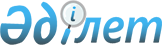 О выделении средств из резерва Правительства Республики КазахстанПостановление Правительства Республики Казахстан от 26 ноября 2003 года N 1187      Правительство Республики Казахстан постановляет: 

      1. Выделить из резерва Правительства Республики Казахстан, предусмотренного в республиканском бюджете на 2003 год на ликвидацию чрезвычайных ситуаций природного и техногенного характера и иные непредвиденные расходы, Министерству здравоохранения Республики Казахстан 20 (двадцать) миллионов тенге для лечения больных, нуждающихся в безотлагательном лечении за рубежом. 

      2. Министерству финансов Республики Казахстан обеспечить контроль за целевым использованием выделенных средств. 

      3. Настоящее постановление вступает в силу со дня подписания. 

       Премьер-Министр 

      Республики Казахстан 
					© 2012. РГП на ПХВ «Институт законодательства и правовой информации Республики Казахстан» Министерства юстиции Республики Казахстан
				